S+B Gruppe erwirbt 9.192 Quadratmeter Bauland direkt am RennwegBauplatz für neuartige Arbeitswelten in St. MarxAm Rande des aufstrebenden Neu Marx -Viertels konnte die S+B Gruppe AG zwei großflächige Grundstücke von den vorherigen Eigentümern Porsche und Beyschlag erwerben. Mit Architekten wird an der Gestaltung eines modernen verschränkten Wohn- und Arbeitsraumes für das Leben der Zukunft gearbeitet.Direkt am Rennweg, vis-à-vis des stadtbekannten T-Mobile Hauses und unweit der neuen Stadthalle Wien, sowie der Biologie-Universität gelegen, wurde der Kaufvertrag zu den zwei Liegenschaften, die ehemals als Kfz-Handelsbetriebe und Werkstätten genutzt wurden, schon Ende des Jahres 2020 unterfertigt. Erst kürzlich konnte das Closing durchgeführt werden, nachdem die Stadt Wien auf ein vorhandenes Vorkaufsrecht verzichtete. Die S+B Gruppe plant auf dieser Fläche neuartige moderne Gebäude, die den Anforderungen eines modernen Lebens- und Arbeitsraumes gerecht werden sollten. „Modern in Bezug auf die Anforderungen künftiger Nutzer zu sein, bedeutet bisher ungewohnte Aspekte zu bedenken – in der Kreislaufwirtschaft, in sozialen Gefügen und Notwendigkeiten. Wir planen an der „Stadt der Zukunft“, und dies ist sehr spannend. Aber ich verrate noch nicht zu viel“, ist Ing. Wolfdieter Jarisch, Vorstand der S+B Gruppe AG, überzeugt von den neuen Ideen.Die angedachten Gebäude stehen an einer leicht zugängigen Fläche und die Nähe zur Autobahn ist ein Mobilitätsplus – durch Einbeziehung der in der Umgebung vorhandenen Natur wird daraus ein vielfältiger Raum werden. Für die künftigen Nutzer wird der Raum attraktiv gestaltet sein und durch eine gewünschte soziale Durchmischung werden sich diese gegenseitig inspirieren. Die Nähe von Schulen, Universitäten und Forschung macht diesen Platz interessant für Familien, Forscher finden Platz im Vienna BioCenter, Kreative lieben das Medienquartier und Geschichtsinteressierte können auf den Pfaden des alten Schlachthofes St. Marx wandern oder im nahen, seit 1784 bestehenden Friedhof Herrn Madersperger (Erfinder der Nähmaschine) oder Wolfgang Amadeus Mozart besuchen. „Wir sind gerade erst in der Phase der Konzepterstellung, und es sind noch viele Schritte bis zu einer Baueinreichung zu tätigen, aber wir freuen uns, weiterhin in diesem Gebiet aktiv zu sein – wir haben seit mehr als 15 Jahren schon einige Gebäude in der direkten Nachbarschaft errichtet – Solaris, Marxbox, Room 4 Rent und iLive St. Marx“, freut sich Prokurist Ing. Mag. (FH) Oliver Zainiger über den Ankauf dieser attraktiven Liegenschaften.Bis Bauaktivitäten starten wird die S+B das Grundstück unter anderem nutzen, um Parkraum zur Verfügung zu stellen.S+B Gruppe AG:Seit über 35 Jahren realisiert die S+B Gruppe AG – ein international tätiger, privater Projektentwickler in Wien, Warschau, Prag und Bukarest – komplexe Projekte als Investor und Totalübernehmer.Das familiengeführte Team um den Vorarlberger Bauunternehmer Reinhard Schertler und den Wiener Generalplaner Alfred Michael Beck mit den langjährigen Vorständen Wolfdieter Jarisch für Österreich und Franz Paul Bauer für den CEE-Bereich und den beiden Vorständen Edmund Völker und Wolfgang Eder für Finanzen und Bilanzen ist auf die Planung, Bauführung, kaufmännische Steuerung und Vermarktung hochwertiger Bauprojekte spezialisiert. Derzeit entstehen zahlreiche Großprojekte in Zentral- und Osteuropa. Bei einem Investitionsvolumen von mehr als 6,2 Mrd. EUR wurden bereits Immobilien mit 1.200.000 m² Nutzfläche realisiert.www.sb-gruppe.atRückfragehinweis:			Mag. Andrea Jarisch				Leitung Marketing und Kommunikation				andrea.jarisch@sb-gruppe.at		Tel.: +43 664 2244355				BildmaterialDie Bilder können unter folgendem Link heruntergeladen werden:https://cloud.sb-gruppe.at/s/pKyQoyCqMRgmtNX1) Grundstückslage:				2) Planungsidee:     © Stadt Wien				© Dreiseitl Dietrich Untertrifaller artphalanx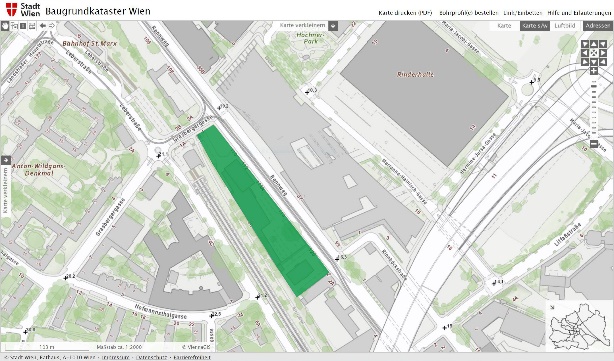 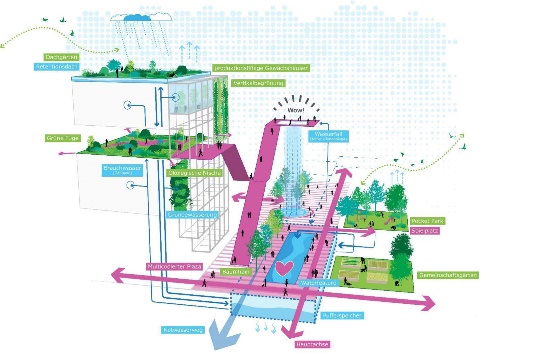 